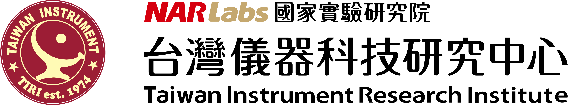 附件一台灣儀器科技研究中心優秀博士生獎助金申請表 申請日期：   年   月   日   申請人簽名:                    指導教授簽名  :                        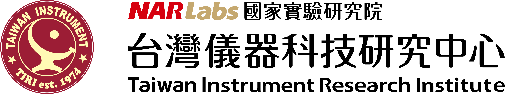 附件二台灣儀器科技研究中心優秀博士生奬助金獲獎資訊、活動影像及個人資料告知事項及授權同意書一、財團法人國家實驗研究院台灣儀器科技研究中心（下稱本中心）依據個人資料保護法（以下稱個資法）規定，告知下列事項：(一)	特定目的基於辦理本獎助金作業及其他與獎助金有關活動之需要，為人事管理【特定目的項目代號002】、契約、類似契約或其他法律關係事務之目的【特定目的項目代號 069】、調查統計、分析之目的【特定目的項目代號 157】蒐集您的個人資料。(二)	蒐集類別依申請表上所載個人相關資料欄位(含姓名、生日、國籍、身分證字號或護照號碼、通訊電話、手機號碼、電子郵件、通訊地址、學歷、證照/認證資格、個人簡歷、曾獲殊榮等)。(三)	利用期間、地區、對象及方式1.	利用期間：特定目的存續期間。2.	地區：台灣。3.	對象：本中心。4.	方式：書面、電子文件、電話、傳真、網際網路等及其他自動化機器或其他非自動化形式蒐集、處理及利用您的個人資料。(四)	就本中心保有您的個人資料，除法令另有規定外，您有權對申請書與其附件行使以下權利：1.查詢或請求閱覽 2.自費請求製給複製本 3.請求補充或更正4.請求停止蒐集、處理或利用 5.請求刪除本人個人資料，惟依法本中心因執行職務或業務所必須者，得不依請求為之。(五)	您得自由選擇是否提供相關個人資料，惟若您拒絕提供相關個人資料，本中心將無法進行必要之審核、處理作業及辦理後續與獎助學金相關活動，您將喪失申請本中心獎助金及參與本中心辦理其他與獎助金相關活動之資格，並請恕不另行通知。二、您同意本中心使用您參與本中心或其他與獎助金有關活動活動紀錄之照片與動態影像。三、依財團法人法第25條第3項第2款但書前段規定，就本次奬助金受獎助者之姓名及金額等資訊。本人 □同意 □不同意 (未勾選者，視為同意) 公開本次奬助金資訊。申請資料收件後，恕不退還，本中心將嚴格遵守保密個人資料。申請人簽名:                        日期:     年    月    日  姓名本人2吋照片  出生年月日(西元)年       月        日(西元)年       月        日本人2吋照片  國    籍本人2吋照片身分證字號或護照號碼本人2吋照片就讀學校系所/年級電話/手機電子郵件通訊地址指導教授學校系所電話/手機電子郵件※ 申請應備文件※ 申請應備文件※ 申請應備文件※ 申請應備文件□本申請表□個人簡歷(包含社團活動或課外活動簡述)□大學與研究所歷年成績單(含排名)□博士學位研究計畫書□碩士論文成果簡述(直攻博士者免附，或得以其他研究成果替代)□碩士論文電子檔 (直攻博士者免附，或得以其他研究成果替代)□指導教授推薦信一封□其他有助於審查資料(會議或期刊論文、得獎紀錄或證書)□獲獎資訊、活動影像及個人資料告知事項及授權同意書□本申請表□個人簡歷(包含社團活動或課外活動簡述)□大學與研究所歷年成績單(含排名)□博士學位研究計畫書□碩士論文成果簡述(直攻博士者免附，或得以其他研究成果替代)□碩士論文電子檔 (直攻博士者免附，或得以其他研究成果替代)□指導教授推薦信一封□其他有助於審查資料(會議或期刊論文、得獎紀錄或證書)□獲獎資訊、活動影像及個人資料告知事項及授權同意書□本申請表□個人簡歷(包含社團活動或課外活動簡述)□大學與研究所歷年成績單(含排名)□博士學位研究計畫書□碩士論文成果簡述(直攻博士者免附，或得以其他研究成果替代)□碩士論文電子檔 (直攻博士者免附，或得以其他研究成果替代)□指導教授推薦信一封□其他有助於審查資料(會議或期刊論文、得獎紀錄或證書)□獲獎資訊、活動影像及個人資料告知事項及授權同意書□本申請表□個人簡歷(包含社團活動或課外活動簡述)□大學與研究所歷年成績單(含排名)□博士學位研究計畫書□碩士論文成果簡述(直攻博士者免附，或得以其他研究成果替代)□碩士論文電子檔 (直攻博士者免附，或得以其他研究成果替代)□指導教授推薦信一封□其他有助於審查資料(會議或期刊論文、得獎紀錄或證書)□獲獎資訊、活動影像及個人資料告知事項及授權同意書